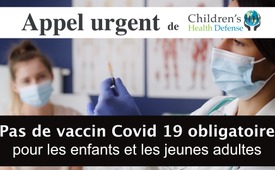 Appel urgent de Children´s Health Defense: Pas de vaccin obligatoire contre la Covid 19 pour les enfants et les jeunes adultes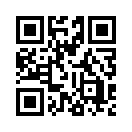 Selon CHD, il est déjà envisagé de donner aux écoles et aux universités le pouvoir de la directive d'imposer la vaccination obligatoire contre le Covid-19. Il n'y a pas de temps à perdre pour avertir ces institutions publiques des conséquences connues et prouvées de la vaccination par ARNm, avant qu'elles ne rouvrent leurs portes après les vacances d'été.Selon Children's Health Defense, il est urgent d'agir. Les lanceurs d'alerte qui mettent en garde la vaccination des enfants, des adolescents et des jeunes adultes contre la Covid 19, sont, par mesure de précaution de plus en plus souvent censurés et diffamés sur diverses plateformes et réseaux sociaux. Il est donc d'autant plus urgent de lutter activement contre ce phénomène par dévoilement des faits. Une mise en garde de la vaccination contre la Covid 19 s'impose immédiatement, avant que les écoles et les universités n’ouvrent leurs portes après les vacances d'été. Ces institutions publiques doivent être informées dans le monde entier. Il faudrait leur expliquer clairement quelle responsabilité ils doivent assumer en tant qu'institution s'ils ne mettent p a s de mise en garde contre les dommages consécutifs déjà connus causés par une vaccination contre la Covid 19.

C'est pourquoi Children's Health Defense, en abrégé CHD, a lancé une campagne visant à faire passer ce message dans les écoles et les universités : 
Pas de vaccination contre la COVID pour les enfants et les jeunes adultes !

La proposition suivante de Children's Health Defense, en abrégé CHD, est un modèle d'informations, de faits et d'avertissements pour les lettres et les courriels adressés aux écoles et aux universités, qui peut être utilisé de diverses manières.

Le 23 juin, l' Advisory Committee on Immunisation Practices (ACIP), [un comité du Centre for Disease Control des CDC qui conseille le gouvernement américain sur la manière de combattre les maladies par la vaccination] a déclaré qu'il existait « probablement » un lien entre l'inflammation cardiaque et les vaccins contre la COVID de Pfizer et Moderna.

Les responsables du CDC ont confirmé plus de 1 200 cas de myocardite [inflammation du muscle cardiaque] ou de péricardite [altération de la fonction cardiaque] chez des jeunes de 16 à 24 ans qui avaient reçu un vaccin contre la COVID à ARNm. La Food and Drug Administration (FDA) des États-Unis [administration des denrées alimentaires et des médicaments] a réagi en recommandant l'ajout d'étiquettes d'avertissement sur les vaccins.

Néanmoins, les responsables du CDC ont déclaré que les avantages des vaccins contre la COVID l'emportaient sur les risques.

Children's Health Defense (CHD) demande à chacun d'exercer son droit à l'autodétermination en faveur de la santé personnelle en matière d'administration des médicaments. La CHD demande également à tous ceux qui se soucient de la liberté de choix en matière de traitement médical d'écrire ou d'envoyer un courriel à toutes les écoles et universités de leur État ou de leur pays, pour leur demander de soutenir la liberté de choix en matière de traitement médical en rejetant les vaccinations obligatoires contre la Covid 19 pour les enfants, les adolescents et les jeunes adultes. La CHD a également produit des tableaux contenant une liste de plus de 300 universités qui envisagent de rendre la vaccination obligatoire. Le premier tableau est une liste des systèmes universitaires avec des liens vers les politiques de vaccination, etc. Le deuxième tableau contient des informations sur les courriels et les envois à plus de 300 universités individuelles. Vous pouvez également consulter cette page sur le site web de la CHD pour en savoir plus sur cette campagne.

Le CHD demande à la FDA de retirer du marché les vaccins contre la COVID. 

Lisez le commentaire de Laura Bono, directrice exécutive de Children's Health Defense :

« Les responsables des écoles et des universités ne devraient pas être autorisés à prescrire des procédures médicales, y compris des vaccinations. Dans le cas du vaccin contre la Covid-19, les effets à long terme de ce vaccin expérimental sur les personnes de tous âges sont inconnus. Cette politique est imprudente et injustifiée. »

Madame Bono a fait référence à un récent Op-Ed  du Wall Street Journal, écrit par deux médecins qui expliquent :

« Les autorités sanitaires commettent une erreur et risquent de mettre en péril la confiance du public en n'informant pas les gens de la possibilité de dommages liés à certains effets secondaires du vaccin. Mélanger la politique partisane et la science pour faire face à une crise de santé publique aura des conséquences durables. »

Il n'y a pas de temps à perdre, car il est déjà envisagé de donner aux écoles et aux universités le pouvoir d'imposer la vaccination obligatoire contre la Covid-19. Il est encore temps de changer l'agenda politique. Veuillez soutenir ces efforts.de avr.Sources:https://childrenshealthdefense.salsalabs.org/university_advocacy_letter?wvpId=c199069a-46a2-4ffe-82a7-f6796644cfd7

https://childrenshealthdefense.org/defender/contact-schools-universities-no-covid-vaccine-mandates-kids-teens/

https://docs.google.com/spreadsheets/d/1HQ877gj9Qo8S8JZRFYhH4pZqRcjzY_8TuW5WxXKFZ30/edit#gid=1891020035Cela pourrait aussi vous intéresser:---Kla.TV – Des nouvelles alternatives... libres – indépendantes – non censurées...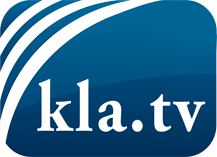 ce que les médias ne devraient pas dissimuler...peu entendu, du peuple pour le peuple...des informations régulières sur www.kla.tv/frÇa vaut la peine de rester avec nous! Vous pouvez vous abonner gratuitement à notre newsletter: www.kla.tv/abo-frAvis de sécurité:Les contre voix sont malheureusement de plus en plus censurées et réprimées. Tant que nous ne nous orientons pas en fonction des intérêts et des idéologies de la système presse, nous devons toujours nous attendre à ce que des prétextes soient recherchés pour bloquer ou supprimer Kla.TV.Alors mettez-vous dès aujourd’hui en réseau en dehors d’internet!
Cliquez ici: www.kla.tv/vernetzung&lang=frLicence:    Licence Creative Commons avec attribution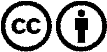 Il est permis de diffuser et d’utiliser notre matériel avec l’attribution! Toutefois, le matériel ne peut pas être utilisé hors contexte.
Cependant pour les institutions financées avec la redevance audio-visuelle, ceci n’est autorisé qu’avec notre accord. Des infractions peuvent entraîner des poursuites.